Recipient Name: _________________________________________________Work Site Address:                                                              City:                                  Zip Code:                     	Site Mailing Address:  		                                        City:                                  Zip Code:                     Email Address:  					         Contact Phone Number: ( 		)		       Alternate Phone Number: ( 		)		                     Best Time to Call: 			How many years have you participated in Bobcat Build prior to filling out this application? ________                            Please check all that apply to you/someone in your household*:           65+ years	 Disability	Veteran	 Solamente habla español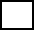 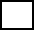            Other Considerations ______________	Have outside pets, if so what type?  	*This does not affect your eligibility to receive serviceI certify that I am the owner or have obtained approval from the owner of the jobsite concerning the above requested improvement. I understand that this is only a job request, and all job requests must be approved by the Bobcat Build Student Planning Committee.Nombre:				 Lugar de Trabajo:  				  Dirección postal:  				  Dirección electrónica:  				  Número de Teléfono: (_ 	)			 Número de Teléfono-alternativo): (_ 	)	 Mejor Hora Para Llamar:  			 Cuantos años llevas participando en Bobcat Build? ____________ Favor de indicar los que apliquen*:65+ años	 Deshabilitad		  Veterano/a	 Solamente habla español Otras consideraciones   	Tienes animales en su propiedad; Que tipo?  	*Esta información no afecta su elegibilidad para recibir servicioCon firmar, yo certifico que soy el/la dueño/a o he obtenido aprobación del dueño/a del lugar de trabajo para realizar los mejoramientos. Entiendo que solamente es una solicitud y todos los trabajos deben ser aprobados por el comité del Bobcat Build Student Planning.**Important InformationBobcat Build CANNOT complete tasks that require electric or gas powered tools or work inside the homeMulch, gravel, and paint must be provided by jobsite owner. Bobcat Build only provides the labor and painting supplies (shovels, trays, brushes etc.)Bobcat Build can either paint or scrape off paint, but NOT both, so please circle one or the other under types of jobsBobcat Build is NOT responsible for the disposal of any waste or trashThere cannot be any dead or alive animals near where the volunteers are workingBobcat Build reserves the right to perform address and recipient reviews prior to confirming jobsite request.Return completed job request form no later than March 2nd, 2020Mail:	Email:Bobcat Build	BobcatBuild@txstate.eduTexas State University- San MarcosLBJ Student Center 4-7.1	Phone:601 University Drive	512.245.4245 San Marcos, TX 78666Drop Off:San Marcos Public Library (Officers will pick them up weekly)Student Involvement Front Desk (4th Floor LBJ Student Center)Please include a more detailed description of the tasks you have requested below_______________________________________________________________________________________________________________________________________________________________________________________________________________________________________________________________________________________________________________________________________________________________________Types of Jobs
 (please check what work you are requesting)  	 Clean Windows (# of windows 	)	 Gardening	 Gravel** 	 Moving Dirt/Digging	 Mulching**	  Painting OR Scraping (# of stories 	)**  	 Raking Leaves 	 Trimming Trees/Hedges	Other:  	*Información ImportanteBobcat Build no puede completar trabajos que requieren uso de herramientas eléctricas, que usen gasolina, o dentro de la casaMateriales como mantillo, grava, y pintura tienen que ser proveídas por dueños de propiedad.Bobcat Build provee los materiales para pintar (pinceles, bandejas de pintura, cinta de pintar).Bobcat Build puede raspar la pintura o pintar, pero no las dos cosas. Por favor indique cual necesita.Bobcat Build no es responsable de la eliminación de basura, pintura, o otros desechos.No puede haber ningún animal vivo o muerto cerca del lugar donde trabajaran los voluntarios.Bobcat Build reserva el derecho de revisar la dirección y persona(s) antes de confirmar su solicitud de trabajo.Regrese la forma completa antes de 2 de Marzo de 2020Mandar por correo:	Correo electrónico:Bobcat Build	BobcatBuild@txstate.eduTexas State University- San MarcosLBJ Student Center 4-7.1	Teléfono: 601 University Drive	512.245.4245San Marcos, TX 78666Llevar:	San Marcos Public LibraryStudent Involvement Front Desk (4to Piso del LBJ Student Center)Por favor incluya una descripción detallada del trabajo solicitado. ________________________________________________________________________________________________________________________________________________________________________________________________________________________________________________________________________________________________________________________________________________________Tipos de trabajo  	 Lavar ventanas (Cuantas : 	)  	 Mover tierra/escarbar  	 Movimiento de grava**	 Pintar O Raspar pintura (# de pisos____)**	 Podar arboles/arbustos	 Poner/cubrir con mantillo**	 Rastrillar hojas	 Trabajo de jardín	 Otros trabajos:  	